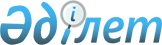 О внесении изменений и дополнений в распоряжения Премьер-Министра Республики Казахстан от 4 марта 2009 года № 31-р и от 11 июня 2009 года № 82-рРаспоряжение Премьер-Министра Республики Казахстан от 19 января 2011 года № 3-р

      Внести в некоторые распоряжения Премьер-Министра Республики Казахстан следующие изменения и дополнения:



      1) в распоряжении Премьер-Министра Республики Казахстан от 4 марта 2009 года № 31-р "О перечне юбилеев и памятных дат, проводимых на республиканском уровне в 2009 - 2011 годах":



      в перечне юбилеев и памятных дат, проводимых на республиканском уровне в 2009 - 2011 годах, утвержденном указанным распоряжением:



      в графе 4:



      в строке, порядковый номер 8-1, аббревиатуру "МКИ" заменить аббревиатурами "МСИ, МК";



      в строках, порядковые номера 9 и 10, аббревиатуру "МКИ" заменить аббревиатурами "МК, МСИ";



      Примечание: расшифровку аббревиатур дополнить строками следующего содержания:

      "МК - Министерство культуры Республики Казахстан

      МСИ - Министерство связи и информации Республики Казахстан";



      2) в распоряжении Премьер-Министра Республики Казахстан от 11 июня 2009 года № 82-р "Об одобрении Плана совместных действий центральных и местных исполнительных органов и Общественного фонда "Бота" на 2009 - 2011 годы":



      в Плане совместных действий центральных и местных исполнительных органов и Общественного фонда "Бота" на 2009 - 2011 годы, одобренном указанным распоряжением:



      в графе "Ответственные исполнители" строки, порядковый номер 5, аббревиатуру "МКИ" заменить аббревиатурой "МСИ";



      в Примечании: расшифровке аббревиатур:



      строку "МКИ - Министерство культуры и информации Республики Казахстан" изложить в следующей редакции:

      "МСИ - Министерство связи и информации Республики Казахстан".      Премьер-Министр                            К. Масимов
					© 2012. РГП на ПХВ «Институт законодательства и правовой информации Республики Казахстан» Министерства юстиции Республики Казахстан
				